  Jezdecký areál Panská lícha, Panská lícha 6, 614 00 Brno 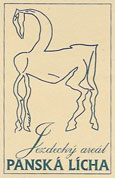 e-mail: info@panskalicha.cz; www.panskalicha.cztel./fax: +420 545 228 221ROZPIS JEZDECKÝCH ZÁVODŮV PARKUROVÉM SKÁKÁNÍ2. KVALIFIKACE STYL ŠAMPIONÁTU 201215.4.2012Základní údaje:1.1.    pořadatel: 	JK Panská lícha, o.s., Obřanská 180a, 614 00  1.2.    datum a místo konání:	15.4.2012 areál Panská lícha1.3.1.  kolbiště:	Písčité kolbiště 50 x 80 m1.3.2. opracoviště:	písčité 40x80 m a 20 x 60 m1.4.    funkcionáři závodů:	- ředitel: Ing. Jiří Charvát	- hl. rozhodčí: Mgr. Stanislava Zemanová                                                             -  rozhodčí:      Friedrich Rudolf Hagendorn (GER)			      Josef Hrabálek	- autor parkurů: Pavel Koláček- technický delegát: Cyril Pořízka Technické údaje:2.1. předpisy:	Pravidla jezdeckého sportu platná v roce 2012, Pravidla Styl šampionátu 2012 a ustanovení rozpisu2.2. SOUTĚŽE  2.2.1. 	Soutěž Kvalifikace pro děti 8-12let na pony S a A "ZP pony handicap" 
Hodnocení dle čl. 298.1.1. 2.2.2.   Soutěž Kvalifikace pro děti 8-12let na pony S a A "ZLP pony handicap" 
            Hodnocení dle čl. 298.1.1. Soutěž Kvalifikace pro děti 13-16let na pony B. "ZLP" 
Hodnocení dle čl. 298.1.1. Soutěž Kvalifikace pro děti 13-16let na pony B. "LP" 
Hodnocení dle čl. 298.1.1. Soutěž Kvalifikace pro děti 8-12let na pony B. "ZP" 
Hodnocení dle čl. 298.1.1. Soutěž Kvalifikace pro děti 8-12let na pony B. "ZLP" 
Hodnocení dle čl. 298.1.1.Soutěž Kvalifikace pro děti 12-14let na velkých koních "ZM" 
Hodnocení dle čl. 298.1.1. Soutěž Kvalifikace pro děti 12-14let na velkých koních "Z" 
Hodnocení dle čl. 298.1.1. Soutěž Kvalifikace pro juniory 14-18let na velkých koních. "Z"  
Hodnocení dle čl. 298.1.1. Soutěž ve skoku stupně  „Z“ – OTEVŘENÁ SOUTĚŽ                    	Rozhodování PJS čl. 238.2.2. s jedním rozeskakováním na čas dle stupnice ASoutěž Kvalifikace pro juniory 14-18let na velkých koních. "ZL" 
Hodnocení dle čl. 298.1.1.Soutěž ve skoku stupně  „ZL“ – OTEVŘENÁ SOUTĚŽ           	Rozhodování PJS čl. 238.2.2. s jedním rozeskakováním na čas dle stupnice A          Předběžný časový program závodů:              8.00 – 9.00 hod. - prezentace		          10.00 hod. – zahájení  soutěže č.1, ostatní                                                                                                 soutěže budou navazovatPořadatel si vyhrazuje právo na změnu časového programu v závislosti na počtu došlých přihlášek.3. Všeobecné údaje:3.1. jmenovité přihlášky na adresu:      JK Panská lícha o.s., Obřanská 180a, Brno 614 00        faxem:  545 22 82 21       e-mail: magdarozsyp@seznam.cz nebo mob: 739068319      Uzávěrka přihlášek: 	      12.4.2011 do 16.00 hod.3.2.Pořadatel si vyhrazuje právo omezení počtu startujících výběrem z přihlášených        s respektování pořadí došlých přihlášek.3.3. peněžitá plnění:    start koně v soutěži č. 1, 2, 3, 4, 5, 6, 7, 8, 9,10,11, 12 -  300,- Kč 3.4. prezentace:         8.00 – 9.00 hod. osobně nebo na  tel.č. 739068319 (při prezentaci mobilem	                               napište potvrzení či změny ve formě SMS)	                          3.5.  Technická porada:	 nekoná se3.6.  Námitky a stížnosti:	 v souladu s PJS3.7.  Ubytování : v Hotelu Panská lícha, tel./fax: 545228220	                  e-mail:hotel@panskalicha.cz  ceník na: www.panskalicha.cz3.8.   Ustájení: v omezeném množství - 400Kč/box/den včetně podestýlky3.9.   Veškeré náklady spojené s účastí na závodech hradí vysílající organizace.4. Veterinární předpisy4.1. Dle platných směrnic SVS a OVS platných v roce 2012. 5. Poskytované služby:5.1. Veterinární služba:	    MVDr. Miroslav Aberl5.2. Podkovářská služba:  Petr Potůček – proti úhradě5.3. Lékařská služba:        MUDr. Martina Jansová6. Ostatní ustanovení:6.1. Dekorování a předávání cen proběhne vždy ihned po ukončení  soutěže dle PJS čl. 129*3.1.       Ceny: soutěž č. 1 - 9, 11 -  Věcné ceny pro první tři umístěné                 soutěž č. 10 – 1 800,- Kč   800/600/400                 soutěž č. 12 – 2 500,- Kč 1 000/800/6006.2. Pořadatel neručí za případné ztráty a poškození věcí, úrazy jezdců, koní a diváků v průběhu        závodů.6.3. Kancelář závodů zřízena v jezdeckém areálu Panská lícha. Veškeré informace        na tel./fax.: 545 22 82 21.6.4. Sankce dle PJS6.5. Přihlášky budou přijímány písemně, faxem , e-mailem nebo telefonicky na mob: 739068319       Na přihlášku, prosím, uvádějte kontaktní osobu a telefon !Rozpis schválen OV JeS dne: 19.3.2012     	                                         Za pořadatele:					                                             Magdalena Rozsypalová